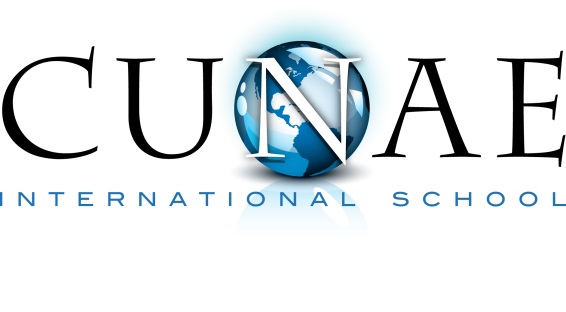 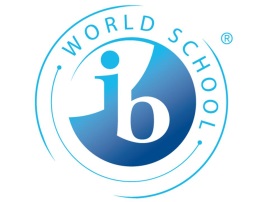 Programme of InquiryCycle 2 2014/2016   •   Grades 1-2Who We AreWhere we are in place and timeHow we express ourselvesHow the world worksHow we organize ourselvesSharing the PlanetAn inquiry into the nature of the self; beliefs and values; personal, mental, social and spiritual health; human relationships including families, friends, communities and cultures; rights and responsibilities; what it means to be humanAn inquiry into orientation in place and time; personal histories; homes and journeys; the discoveries, explorations and migrations of human kind; the relationships between the interconnectedness of individuals and civilizations, from local and global perspectives.An inquiry into the ways in which we discover and express ideas, feelings, nature, culture, beliefs and values; the ways in which we reflect on, extend and enjoy our creativity; our appreciation of the aesthetic.An inquiry into the natural world and its laws; the interaction between the natural world (physical and biological) and human societies; how humans use their understanding of scientific principles; the impact of scientific and technological advances on society and on the environment.An inquiry into the interconnectedness of human-made systems and communities; the structure and function of organizations; social decision-making; economic activities and their impact on humankind and the environmentAn inquiry into rights and responsibilities in the struggle to share finite resources with other people and with other living things; communities and the relationships within and between them; access to equal opportunities; peace and conflict resolutionCentral Idea:HomePersonalizing our homes is a reflection of who we areCentral Idea:Public PlacesPublic places strengthen communities and provide people opportunities to connect.Central Idea:Scaredy Cats                                     Fear is an emotion felt by all ages and cultures. Expressing & communicating fears encourages self growth while helping othersCentral Idea:Movement & motionPeople apply basic scientific principles in a variety of ways to solve problems and meet needsCentral Idea:From Field to TableThe food we eat goes through several stages from their origin to their consumption.  Central Idea:What’s in the Bin? Reduce, Reuse, RecycleOur personal choices can change our environment. Waste products are made of different materials that can be recycled, re-used or conserved. It is our responsibility to act on this knowledge appropriatelySubject Focus PSPESubject FocusSocial StudiesSubject FocusSocial StudiesSubject FocusScience and TechnologySubject FocusScience; Social StudiesSubject FocusPSPE, ScienceKey ConceptsForm, Function, Change, Responsibility,  ConnectionKey ConceptsFunction, Causation ConnectionKey ConceptsPerspective, Connection, ReflectionKey ConceptsForm, Function, CausationKey ConceptsForm, Change, ConnectionKey ConceptsCausation, Responsibility, ChangeRelated ConceptsStructure, Role,  Growth, Relationships, ValuesRelated ConceptsStructure, Consequences, Relationships, SystemsRelated ConceptsBeliefs, tradition, culture Related ConceptsProperties, Systems, Consequences, ImpactRelated ConceptsProperties, Growth, Cycles, InterdependenceRelated ConceptsSequences, patterns, citizenshipLines of InquiryThe nature of homeWhy we need a homeHow we make home personalHow a home can create a sense of belongingHow our culture affects our homeHow our beliefs and traditions affects our homeLines of InquiryDifferent public places and their attributes How and by whom these places are used (the needs they meet)How public places affect the environment in their developmentThe systems that public places have to make them work e.g. opening hours, regulations etc.Lines of InquiryReal and make believe fearsCultural similarities and differences of fears and feelingsStrategies to deal with fearsLines of InquiryThe effect of applying various pushes/pulls on different objectsHow/why magnets make things move without touching themWhat objects are magneticHow gravity worksHow force affects motionLines of InquiryThe changes foods undergo before they are sold in shops.  (change)The roles people play putting food on our table. (change/connection)Where do the food we eat come from. (form)Lines of InquiryResources that we wasteHow waste effects the environmentHow do we minimize our impact on the environment – reduce, reuse, recycleTransdisciplinary SkillsResearch, Thinking, CommunicationTransdisciplinary SkillsSocial, Thinking, communicationTransdisciplinary SkillsThinking (questioning/logic)Transdisciplinary SkillsThinking, Self-management, ResearchTransdisciplinary SkillsResearch, thinkingTransdisciplinary SkillsThinking, researchLearner ProfileCommunication, Caring, Thinker, Risk-takerLearner ProfileKnowledgeable, Inquirers, Caring, Communicators (Open minded in the future)Learner ProfileCourageous, ThinkerLearner ProfileThinker, ReflectiveLearner ProfileKnowledgeable, Balanced, InquirersLearner ProfileCaring, Reflective, thinkers, communicators, inquirersAttitudesTolerance, Respect, CreativityAttitudesAppreciation, Tolerance, IntegrityAttitudesIndependence, ConfidenceAttitudesCommitment, Creativity, CuriosityAttitudesIndependence, Curiosity, EnthusiasmAttitudesRespect, Commitment